Základní škola a Mateřská škola Jana Amose Komenského v Komni a Obec Komňa zve všechny děti, rodiče a občany na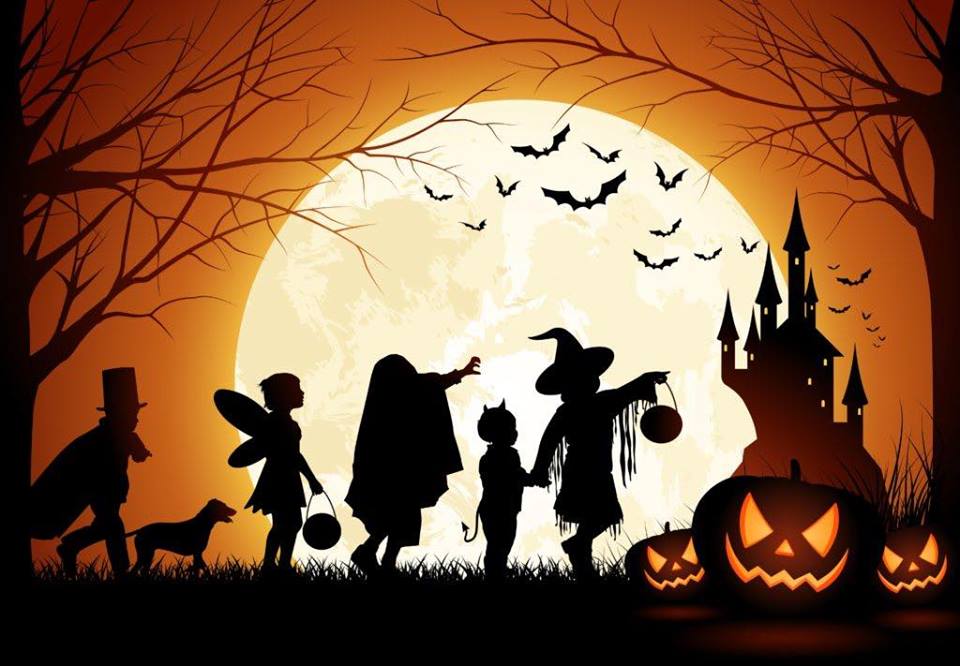 SVATOMARTINSKÝ    LUCERNIČKOVÝ PRŮVOD                  spojený s uspáváním podzimních skřítků	                                                                       ve čtvrtek 11. listopadu 2021 od 16.30 hodin  u obecního úřadu.   Děti si přinesou do průvodu jakoukoliv lucerničku/lampion/světýlko……                                           Cestou na nás čeká překvapení a na konci putování možná i Svatý Martin s nějakou dobrotou.  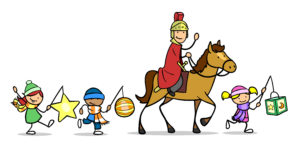 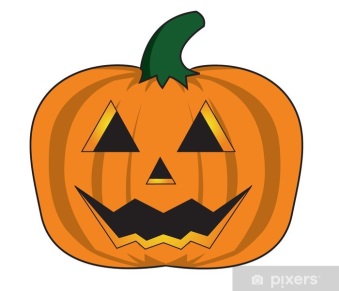 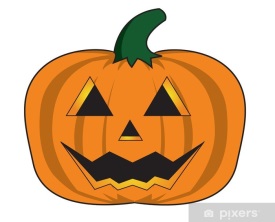 